Утренник, посвященный международному женскому дню 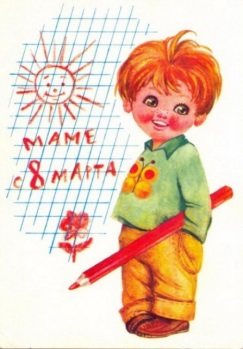 8 марта в подготовительной группе (2014г)Составила и провела: муз.руководитель МАДОУ црр д/с № 106 Русских Н.В.Цель: Создание условий для творческого развития детей, проявления у дошкольников положительных эмоций и эстетических чувств, доставить радость детям и их родителям.Задачи: 1. Создать доброжелательную эмоциональную атмосферу между детьми и родителями;2. Способствовать радостному весеннему настроению;3. Привлекать детей и родителей к активному участию в празднике;4. Воспитывать у детей любовь и уважение к мамам и бабушкам.Оборудование: тематический банер, задник, воздушные шары для украшения зала, аудиоцентр с подборкой музыки к передачам и концертных номеров, искусственные цветы по количеству детей, ваза для цветов, 2 кресла, 2 шляпы, 2 парео, 2 пары солнечных очков, пальма, музыкальные инструменты по количеству детей (бубны, ложки, румбы), детские костюмы для матрёшек, атрибуты для сценки «Три мамы» (стол с посудой, 3 стула, кукла, костюм врача для мамы, очки, платок для бабушки), корзина с надписью РАСПРОДАЖА с детскими и взрослыми вещами, плоскостные звезды.Ход праздника:Под музыку на сцену выходит ведущая.Вед: Здравствуйте, дорогие женщины! Наступило прекрасное время года – весна!  Ласковое солнышко растопило снег и весело улыбнулось мамам, бабушкам, всем женщинам  на земле! С праздником, Вас дорогие женщины, с Днем восьмого марта!И сегодня для вас мы подготовили специальный праздничный канал под названием «Тепло сердец для милых мам!» на котором вы увидите разные популярные передачи, такие как "Новости", «Угадай мелодию",  "Смак",  "Минута славы" и другие.  Кроме того, праздничный канал украсят музыкальные и танцевальные паузы, игры и специальные репортажи. А сейчас новости этого дня.

                                                          Звучит заставка "Новости". 

Вед:  В эфире новости. Сегодня вся страна готовится встретить Международный женский день. В Москве, в Казани, в Красноярске  и в других городах России все дети готовят для своих любимых мам подарки. В эти минуты в детском саду № 106 города Хабаровска проходит праздничный утренник. Смотрите прямую трансляцию из музыкального зала! 
Дети вбегают с цветами под музыку в зал, танцуют «Вальс с цветами» (И.Штраус «Венский вальс»), собирают цветы в букет, встают полукругом на сцене.Дети: 1.Милых бабушек и мам
Поздравляем с Женским днём!
          2.Пожелать хотим мы вам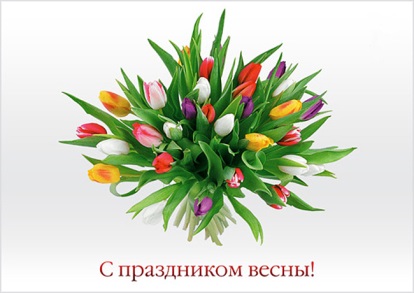             Светлой радости во всём!
3.Чтобы спорилась работа,
Чтоб растаяли заботы,         4.Чтобы много лет подряд
         Был лучист и ясен взгляд.5.Чтобы дом был полной чашей,
Вам желают дети ваши!Вед: И для вас, дорогие мамы, звучит песня.			«Песенка про маму»Дети садятся на стулья под музыку.Вед: Мама - это значит нежность, Это ласка, доброта,
Мама - это безмятежность, Это радость, красота!
Мама - это на ночь сказка, Это утренний рассвет,
Мама - в трудный час подсказка,
Это мудрость и совет!
Мама - это зелень лета,
Это снег, осенний лист,
Мама - это лучик света,
Мама - это значит ЖИЗНЬ!Звучит заставка передачи «Смак»Вед: В эфире самая вкусная передача «Смак». Все знают, что женщины любят экспериментировать на кухне. Они умеют готовить разнообразные блюда с восхитительными вкусами, собирают всевозможные рецепты, делятся ими друг с другом и радуют своих родных и близких. И сейчас мы проведем игру и проверим, как мамы знают кулинарные рецепты. Итак, начинаем. Слушайте внимательно «ДА» и «НЕТ» отвечайте обязательно!Задумала мама кашу сварить, Чтоб деток вкуснее своих накормить.На рынок пошла и вот, что  взяла: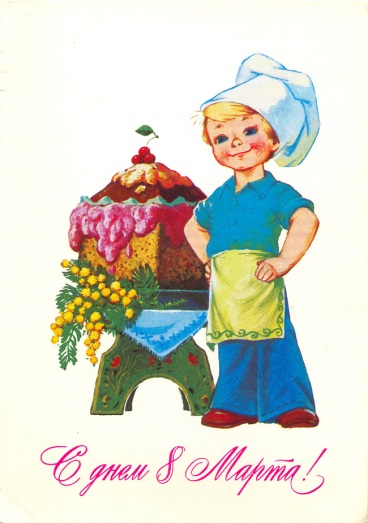 Парное молоко – да!Куриное яйцо – нет! Пшено и рис – да!Лавровый лист – нет!Соленый огурец – нет!Мясной холодец – нет!Сахар да соль – да!Белая фасоль – нет!Масло топленое – да!Рыбка соленная – нет!Чернослив да изюм – да!Шоколадный лукум – нет!Перец болгарский – нет!Соус татарский – нет!Клубничное варенье – да!Бисквитное печенье – нет!Вед: Молодцы, отличные показали знания, справились с заданием!Звучит заставка передачи «Угадай мелодию»Вед: В эфире самая музыкальная передача «Угадай мелодию». И нам нужны 2 команды мам по 3 человека. (мамы выходят, встают по командам на сцене и берут 1-я: бубны, 2-я: румбы). Сейчас для вас будут звучать популярные песни, а вы, если угадали, подайте звуковой сигнал инструментом. Если ответ правильный, то ваша команда получает цветочек. В конце мы посчитаем у кого больше цветов, тот и победил. (бубны и румбы) Готовы? Итак, первая мелодия… и т.д. (В конце звучит музыка ансамбля «Арабески»).Вы показали отличные знания популярных песен. Давайте посчитаем у какой команды сколько цветов. Итак, поприветствуем наших победителей.(аплодисменты) И всем вам в подарок дети исполнят танец  «Арабески».					«Арабески»Звучит заставка передачи «Здорово жить»Вед: В эфире самая оздоровительная передача «Здорово жить». Сегодня мы хотим поговорить на тему «Нужен ли спине массаж?» Массаж спины – это простое и эффективное средство, которое помогает укрепить здоровье и быстрее избавиться от различных заболеваний. С целью профилактики желательно хотя бы один раз в 6 месяцев пройти 8-10 сеансов массажа спины. Это позволит избежать многих проблем со здоровьем в будущем. И сегодня в рамках праздничной программы все мамы и бабушки, присутствующие здесь, получают сеанс массажа от своих любимых детей. Итак, проходите на маленькие стулья и приготовьтесь получать удовольствие. (мамы садятся на маленькие стулья детей, а дети встают за ними, поют и делают массаж на спине)			«Рельсы- рельсы» М.ЛазаревМамы и дети возвращаются на свои места. Девочки – матрёшечки убегают за сцену нарядиться в костюмы.Звучит заставка передачи «Минута славы»Вед: В эфире всеми любимая передача "Минута славы"! Программу открывают юные, но очень талантливые дети, которые прочитают нам великолепные стихи.Стихи «Липучка – почемучка», «Моя бабушка» (дети театральной студии)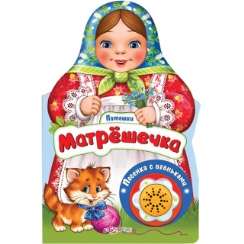 Вед: Ну, а сейчас для всех танцевальный сюрприз.				«Матрешечки» (исполняют девочки)Звучит заставка передачи «Орел и решка»
Вед: В эфире самая туристическая передача «Орел и решка». На улице слякотно и ветрено, и каждая женщина, наверное, с удовольствием бы оказалась сейчас на море под пальмой.  Итак, мамы и бабушки, кто желает осуществить свою мечту, выходите. Нам нужно 2 команды по 6-7 мам. Маме нужно добежать до кресла, нарядиться в парео, шляпу и очки, крикнуть «Я на море!», затем всё снять, добежать до своей команды, передать эстафету и встать в конец колонны. Чья команда быстрее побывает на море, та и победила, а чтобы наше море было более правдоподобное, мы поставим в центре пальму. Итак, начали!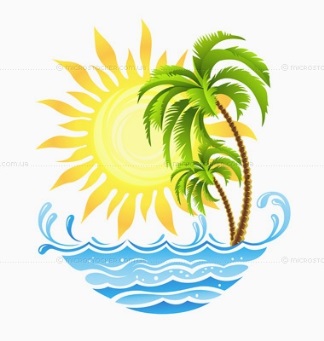 			Игра «Я на море!» Вед: Давайте поприветствуем наших победителей. Ну, как вам на море? Понравилось? Как погодка была? А пока вы отдыхали, ваши дети приготовили для вас очень интересный музыкальный номер, он, кстати, тоже про море-океан. Итак, сейчас в нашем эфире Музыкальная пауза.Дети берут музыкальные инструменты и встают на сцене полукругом группами.			«При царе, да при Горохе» (ритмическая композиция с муз.инструментами)Дети уберают муз.инструменты на место и проходят на стулья. Дети из театральной студии идут переодеваться на сценку «Три мамы»Звучит заставка передачи «Пусть говорят»Вед: В эфире ток-шоу «Пусть говорят» и в этой студии мы обсуждаем невыдуманные истории, о которых невозможно молчать. Сегодня мы узнаем о нелегкой жизни мамы, о её волнениях и заботе о ребенке. Итак, встречайте наших героев.			Сценка «Три мамы» (дети театральной студии)Дети снимают костюмы за задником и возвращаются на свои места.Вед: Да, уж, никто не поспорит, как тяжело порой бывает маме, но есть в нашей программе и более позитивная минутка. И сейчас вы узнаете еще одну интересную историю.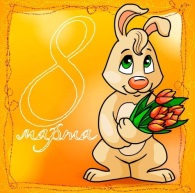 		Стих «Важное совещение» (дети театральной студии)Вед: Берегите себя и своих близких!Звучит заставка передачи «Пока все дома»Вед: В эфире передача «Пока все дома» и сегодня рубрику «У вас будет ребенок» мы перефразировали и она звучит так «У вас будет не один ребенок». Для этого мне нужны 3 мамы и по 4 ребенка у каждой мамы. ( выходят мамы и дети)Вед: Обратите внимание, у нас глобальная весенняя РАСПРОДАЖА. Каждая мама должна сбегать к этой корзине и приобрести своим детям и себе по одной новой вещи, в которые нужно одеться. И чья многодетная семья быстрее и наряднее оденется, та и победила. Итак, 1,2,3 – начали.			Игра «Многодетная мама»Вед: Давайте поприветствуем наших победителей. А сейчас узнаем, чья семья быстрее разденется. («семьи» раздеваются и возвращаются на места)Звучит заставка передачи «Танцы со звездами»Вед: В эфире самая танцевальная передача «Танцы со звездами». Звезды у нас имеются, а сейчас на сцену я попрошу выйти 10 мам и встать в ровную шеренгу.(мамы выходят) Вед: Итак, ваша задача: под музыку исполнять подходящие танцевальные движения и по окончании звучания музыки встать на звезду. С каждым танцем звезды будут сокращаться и мамы, оставшиеся без звезды выходить из соревнований. Та мама, которая останется последней и будет победительницей. Итак, 1,2,3 – начали! 			Танцевальный марафон «Танцы со звездами» После каждого танца убирается по 2 звезды и соответственно выходит по 2 мамы из игры. Вед: Давайте поприветствуем нашу победительницу.Звучит заставка передачи «Прогноз погоды»Вед: В эфире прогноз погоды. Завтра, 8-го марта на всей территории нашей страны сохранится ясная и солнечная погода. Температура сердец наших мам и их детей 36,6 градусов тепла. В последующие два дня осадков в виде слез и тумана на лице не ожидается. И вообще, не забывайте, что после зимы сразу наступает весна. Давайте дарить друг другу тепло сердец и хорошее настроение! А мы заканчиваем свою работу в эфире и напоследок наш специальный репортаж. 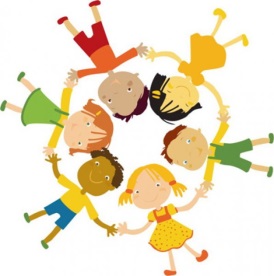 Дети становятся в полукруг на сцене.Вед: А сейчас наши дети готовы сказать,Что они бы хотели вам пожелать.Дети: Будь счастливой, будь красивой, будь здоровой, будь веселой, будь прекрасной, будь милой, будь доброй, будь любимой, будь нарядной...(каждый ребенок говорит пожелание )
Вед: Ну, ребята, а сейчас, приглашайте мам на Вальс!Дети приглашают мам и выходят в зал парами.			Вальс с мамами.(танцевальная импровизация)
Вед: На этом наш праздник подошел к концу! Всем желаем отличного настроения, радости и веселья!!! Ребята, ведите своих мам в группу для вручения подарков.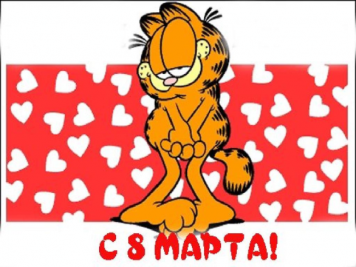 